Лабораторное занятие по формированию у младших школьников детального анализа художественного произведения Применение на уроках литературного чтения такой творческой работы, как словесное рисование и создание диафильма будет способствовать  детальному анализу художественного произведения. Для эффективной работы данных приемов при организации работы с младшими школьниками по овладению целостного восприятия и глубокого анализа художественного произведения можно применить программу «Комфорт ЛОГО» и интерактивный дисплей. С этой целью мы решили провести занятие с детьми 2-го класса в лаборатории  ФГБОУ НГПУ. Представляет интерес тот факт, что в работе по обучению технике чтения они учитывали взаимосвязь чтения вслух и чтения молча, чтения с говорением и слушанием, чтения и понимания.Для обучения технике чтения были выделены следующие группы упражнений, направленные на: развитие речевого аппарата; развитие правильности, безошибочности восприятия текста; развитие чтения при чтении вслух и молча; развитие внимания и памяти в процессе восприятия; преодоление трудностей понимания в разных условиях восприятия текста.Фрагмент занятия с учащимися 2-го класса «Юные кинематографы»– Ребята, мы сегодня пришли в лабораторию, чтобы узнать что такое диафильм, и создать свой диафильм. Как вы думаете, что такое диафильм? (Ответы детей)– Диафильм – экранное произведение, построенное по конкретно написанному сценарию.Как правило, в каждом диафильме присутствуют рисунок, изображение, образ и покадровый текст, другими словами, субтитр. Изображение и субтитр взаимосвязаны и неотделимы друг от друга. Их сочетание на протяжении всей ленты создают цельность и полноту содержания, которая характерна для диафильма.Процесс создания диафильма – это целый сложный алгоритм, это процесс от написания сценария до озвучивания и монтажа. Люди, которые создают диафильм также являются носителями множества профессий: режиссер, автор, сценарист, художник звукооператор, актеры, которые озвучивают и т.д. – Как вы думаете, кто озвучивает субтитры? (Ответы детей)– А как актеры должны озвучивать текст? (Ответы детей)– В первую очередь, что нам нужно сделать для создания диафильма? (Ответы детей)–  Познакомиться с текстом; Осмыслить текст, понять содержание; Красиво, выразительно, правильно научиться читать. А чтобы красиво, выразительно читать нам нужно правильно дышать.А для этого мы потренируется в программе «Комфорт ЛОГО». Научимся правильно дышать и читать. Это нам поможет красиво и выразительно читать при озвучивании текста диафильма. Работа с программой «Комфорт ЛОГО»– Вот мы потренировались над правильным и выразительным чтением. Теперь мы как профессиональные актеры можем озвучивать текст.– Что нам нужно делать для создания диафильма?  (Ответы детей)– Подобрать изображения к данному произведению; По порядку расположить изображения; Подобрать субтитры и вставить их под изображением; Придумать заставку, т.е. обложку и концовку к диафильму; В конце озвучить произведение.– Сегодня мы с вами создадим диафильм по прочитанному произведению «Дюймовочка».Для создания диафильма нам поможет интерактивный дисплей, а именно программа Киностудия. Работа с интерактивным дисплеемНаблюдая за школьниками, после эксперимента, мы заметили, что дети стали активнее и любознательнее, у них появился устойчивый интерес к самостоятельной поисковой деятельности в нашей мини - лаборатории. 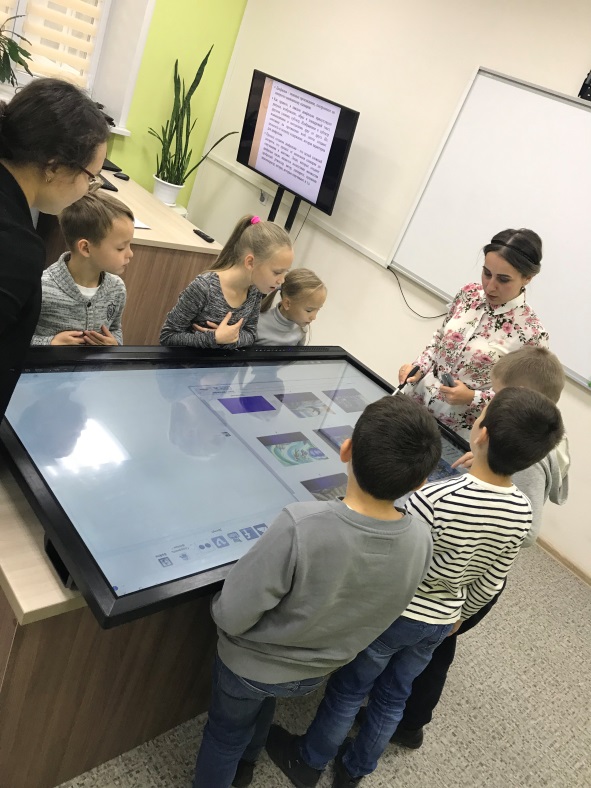 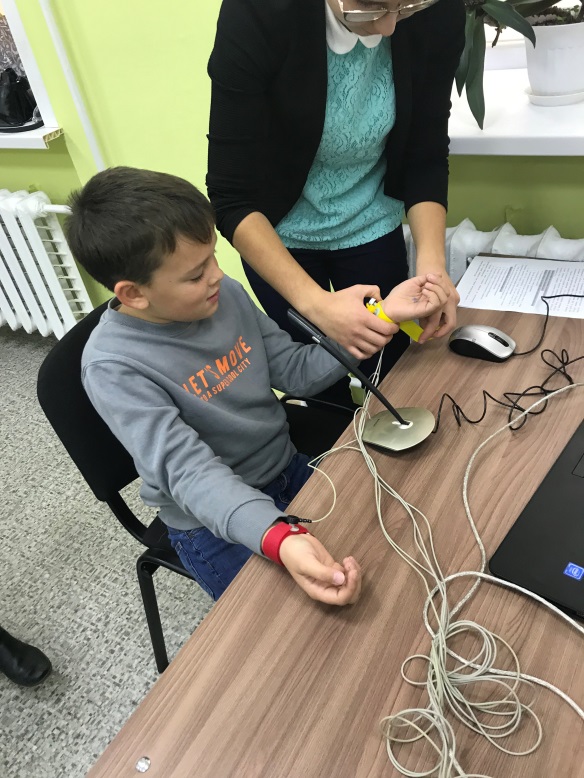 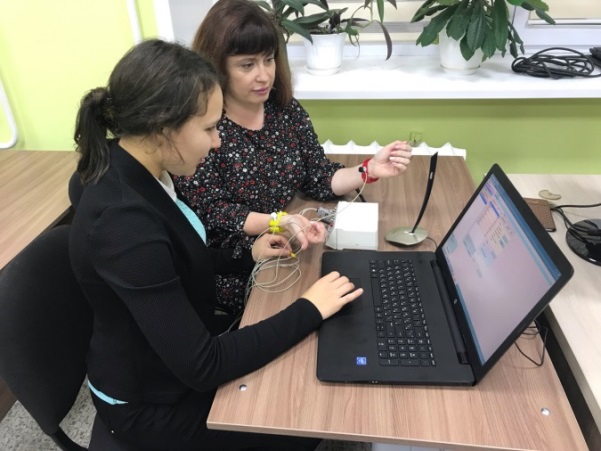 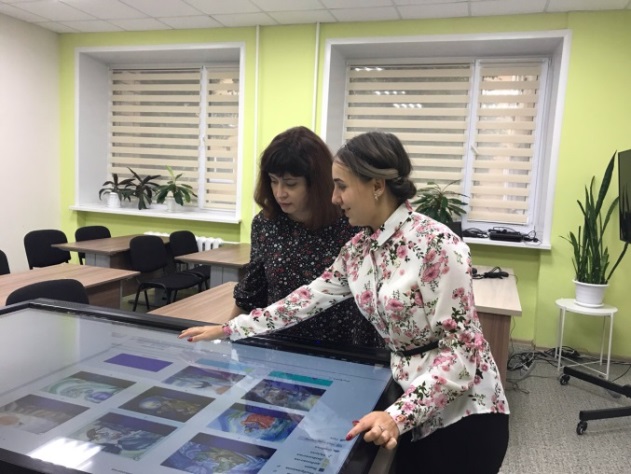 